Об утверждении программы  «Энергосбережение и повышения энергетической эффективности  администрации сельского поселения«Кузьёль» на 2020-2022 годы»	В соответствии с Федеральными законами от 06 октября 2003 года № 131-ФЗ «Об общих принципах организации местного самоуправления в Российской Федерации», от 23 ноября 2009 года № 261-ФЗ «Об энергосбережении и о повышении энергетической эффективности и о внесении изменений в отдельные законодательные акты Российской Федерации», Приказом  Минэнерго РФ от 30.06.2014 № 398 «Об утверждении требований к форме программ в области энергосбережения и повышения энергетической эффективности организаций с участием государства и  образования, организаций, осуществляющих регулируемые виды деятельности, и отчетности о ходе их реализации», Уставом сельского поселения «Кузьёль», администрация сельского поселения «Кузьёль»Администрация сельского поселения «Кузьёль» постановляет:1. Утвердить программу «Энергосбережение и повышение энергетической эффективности  администрации сельского поселения «Кузьёль» на 2020-2022 годы» (прилагается).2. Настоящее постановление вступает в силу с момента подписания и подлежит размещению на официальном сайте администрации сельского поселения «Кузьёль» в информационно-коммуникационной сети «Интернет».3. Контроль за исполнением настоящего постановления оставляю за собой.         Глава сельского поселения «Кузьёль»                           В.П.Шакирова“Кузьель” сикт овмодчоминса администрация“Кузьель” сикт овмодчоминса администрация“Кузьель” сикт овмодчоминса администрация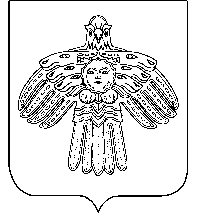 Администрациясельского поселения«Кузьель»Администрациясельского поселения«Кузьель»ПОСТАНОВЛЕНИЕШУÖМот               04 июня2020 г.№ № 02/06